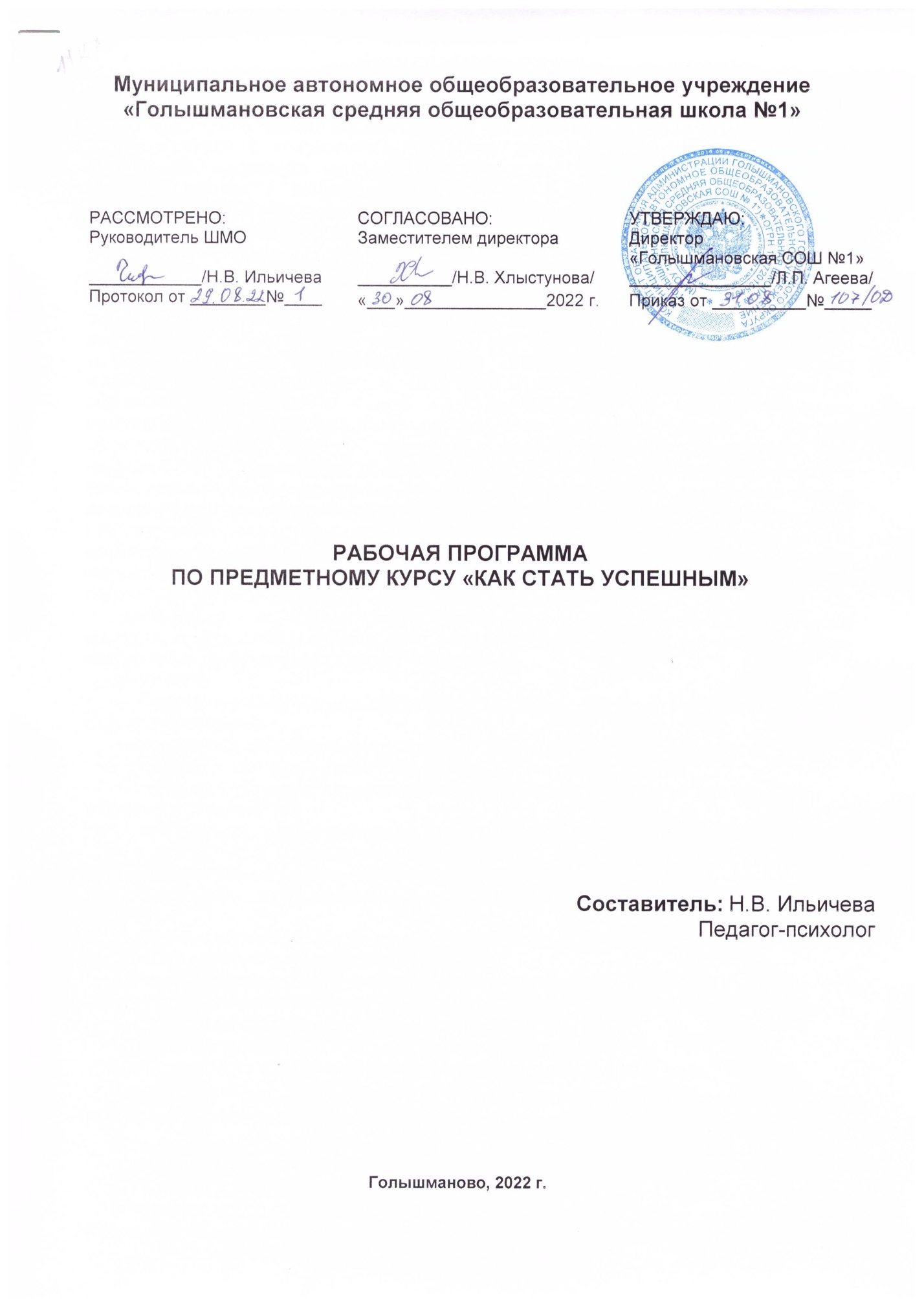 Пояснительная записка Основная задача старшей ступени обучения состоит в том, чтобы обеспечить завершение школьниками общего полного среднего образования, подготовить их к жизни и труду в современном обществе, способствовать их социализации и социальной адаптации в условиях постоянно меняющегося мира, помочь старшеклассникам в самоопределении, выборе дальнейшего жизненного пути в соответствии с их склонностями, возможностями и способностями, стимулировать выпускников к продолжению образования. Однако, по данным Центра социально-профессионального самоопределения молодежи ИОСО РАО, готовность к ситуациям самоопределения оказывается недостаточной даже у учащихся 11-го класса. У многих школьников выбор является случайным, носит романтический характер, не вполне соотносится с реальными способностями и возможностями. Школьная программа не дает детям полноты знаний о человеке, его способностях, и, следовательно, не учит выбору профессии и соответствующего образования. Недостаточны знания выпускников о рынке труда и востребованных профессиях, о тех способах образования, которыми их можно получить. Школьники не владеют знаниями, необходимыми для выстраивания реалистичных жизненных планов. У них нет целостной научной картины окружающего социального мира, знания о нем недостаточны и примитивны. У многих учащихся не сформирована потребность в своем дальнейшем саморазвитии, нет устойчивой мотивации на приложение усилий для получения качественного профессионального образования. Все это определяет необходимость определять особое внимание ситуации выбора школьниками профессионального и жизненного пути. В связи с этим предметный курс «Как стать успешным» является сегодня актуальным и востребованным, поскольку направлен на решение большинства перечисленных проблем.Цель курса – повышение у учащихся 11-ых классов уровня профессиональной зрелости, то есть способности сделать профессиональный выбор, используя при этом собственные ресурсы и имеющуюся информацию.Задачи:Повышение информационной готовности к зрелому выбору, что включает в себя информированность:- о возможных способах получения желаемого образования после школы;- об усилиях, которые потребуется приложить для его получения;- о наличии собственной практической готовности и способностей для получения избранного образования;- о профессиях, которыми можно овладеть благодаря получаемому образованию;- о возможности реализовать свои жизненные цели и планы через избранный способ образования и последующую профессиональную деятельность.Повышение мотивационно-ценностной готовности к зрелому выбору, что включает:- сформированность у выпускника самооценки, адекватной личным способностям и возможностям получить желаемое образование;- наличие ценностных ориентаций и индивидуально выраженных целей, связанных с дальнейшим способом получения образования и будущей профессией.3. Повышение практической готовности, предполагающей:- умение учитывать свои возможности при выборе профессии;- умение делать осознанный выбор и нести за него ответственность.Предметный курс рассчитан на 34 часа и предназначен для учащихся 11-ых классов любого профиля. Курс состоит из трех блоков:1. Информационный блок (1-10 занятие). 2. Диагностический блок (11-19 занятие).3. Практический блок (20-34 занятие).В основе предметного курса «Как стать успешным» лежит программа А.П. Чернявской «Психологическое консультирование по профессиональной ориентации». Кроме этого при разработке курса использованы программа Г.В. Резапкиной «Секреты выбора профессии» и учебное пособие М.С. Гуткина, П.С. Лернера, Г.Ф. Михальченко и др. «Твоя профессиональная карьера».Предметный курс «Как стать успешным» рассматривает понятие «успешность» с двух сторон: если человек выберет правильную профессию, то он будет успешен и как личность и если человек будет успешным как личность, то он сумеет адекватно выбрать профессию. Таким образом предметный курс направлен на формирование у старшеклассников следующих знаний, умений и навыков:1. Дать учащимся максимум информации.2. Научить учащихся использовать полученную информацию при построении своей личностной и профессиональной траектории. Осуществление контроля в рамках реализации элективного курса ожидается через ряд мероприятий:Самостоятельные работы.Зачеты по пройденным темам в различных формах (рефераты, презентации, творческие проекты и т.д.)Учебно-тематический план Краткое содержание программыИНФОРМАЦИОННЫЙ БЛОКЦель: расширить представление учащихся о современном мире профессий, о возможностях реализовать свои жизненные цели и планы через избранный способ образования и возможную сферу профессиональной деятельности.Задачи:1. Познакомить учащихся с понятиями «успешность», «профессиональный выбор», «профессиограмма», «ценностные установки», «зрелый выбор».2. Дать старшеклассникам информацию о секретах и правилах выбора профессии, о схеме описания и анализа профессий, о типичных ошибках при выборе профессий.3. Познакомить учащихся со схемой осуществления коммуникации, с понятиями «деловое общение», «коммуникативный барьер».4. Показать выпускникам наиболее эффективные способы предъявления себя на рынке труда.Тема 1. Формула успеха. Кто такие успешные люди (1 час).Цели и задачи курса.Успешность с точки зрения Р Бендлера (НЛП: «принцы» и «лягушки»), Э. Берна (Трансактный анализ: «Я – ОК»).Успешный человек в современном обществе.Формула успеха: хочу – могу – надо.Домашнее задание: составить свою формулу успеха.Тема 2. Профессиональный выбор: секреты выбора профессии (1 час).Составляющие зрелого выбор: информационная, мотивационно-ценностная и практическая готовность.Профессиональный план – программа профессионального самовоспитания.Ошибки при выборе профессии: незнание мира профессий, незнание себя, незнание правил выбора профессии.Пути получения профессии. Домашнее задание: составить личный профессиональный план на 5 лет.Тема 3. Профессиограмма и анализ профессий (2 часа).Анализ профессии.Профессиограмма – характеристика профессии, в которой описаны ее способности, содержание и характер труда.Профессиограммы профессий «юрист», «менеджер» и других (по выбору учащихся).Формула профессии – последовательность букв, соответствующая описанию профессий.Самостоятельная работа.Домашнее задание: найти профессиограмму той профессии, которой интересуется ребенок и составить для этой профессии формулу.Тема 4. Роль мотивов жизненных ценностей в профессиональном выборе (2 часа).Мотивационная сфера человека. Классификация мотивов выбора профессии.Две поведенческие стратегии – мотив достижения успеха и мотив избегания неудачи.Жизненные ценности, реализуемые в профессии. Классификация ценностей по Спрангеру.Групповая дискуссия на одну из тем:- Возможен ли компромисс между своими ценностями и требованиями социальной среды (или материальными требованиями) при выборе профессии.- Каковы приоритеты одних ценностей над другими или своих ценностей на ценностями других.- Способы определения своих ценностей   и выбор жизненной дороги в соответствии с ними.- Стабильность и изменчивость структуры ценностей.       Домашнее задание: нарисовать «Дерево своей мечты»Тема 5. Человек на рынке труда (2 часа).Групповая дискуссия на тему «За что люди получают зарплату».Основные принципы формирования рынка труда.Как получить информацию о вакансиях.Как составить резюме.Собеседование работодателем: подводные камни. Домашнее задание: составить собственное резюме.Тема 6. Среди людей (2 часа).Общение и его роль в жизни человека.Схема осуществления коммуникации. Деловое общение.Барьеры на  пути коммуникации.Методы и средства эффективного общения.Умение слушать – один из методов эффективного общения. ДИАГНОСТИЧЕСКИЙ БЛОКЦель: оказание помощи учащимся в профессиональном и личностном самоопределении через диагностику и самодиагностику.Задачи:изучение эмоционально-личностной сферы учащихся;изучение способностей учащихся;изучение профессиональных предпочтений и склонностей учащихся;обучение учащихся навыкам самодиагностики и умению анализировать полученные данныеТема 5. Эмоционально-личностная сфера (3 часа).Методика «Конструктивный рисунок человека из геометрических фигур»Методика «Определение сформированности ценностных ориентаций» Б.С. Круглов.Методика «Мотивация достижения успехи и избегания неудач»Методика «Шесть рек» Леонгард«Методика исследования самоотношения» Р.С. ПантелеевМетодика «Формула темперамента» БеловДомашнее задание: обработать результаты диагностики и занести полученную интерпретацию в «Карту диагностики» (Приложение 2.)Тема 6. Способности (2часа).Методика «Краткий отборочный тест» Бузин.Методика на определение ведущей модальности.Методика «Призвание».Анкета  «Как распознать одаренность» Л.Г. Кузнецова, Л.П. СверчДомашнее задание: обработать результаты диагностики и занести полученную интерпретацию в «Карту диагностики» (Приложение 2.)Тема 7. Профессиональные интересы и склонности (2 часа).Методика «Анкета интересов – 120»Методика «Определение предпочитаемого типа профессии» Е.А. КлимовМетодика «Определения типа профессии» Е.А. КлимовДомашнее задание: обработать результаты диагностики и занести полученную интерпретацию в «Карту диагностики» (Приложение 2.)Тема 8. Работа с результатами диагностики (2 часа).Работа с Картой диагностики. Выстраивание профессионально-личностного профиля.ПРАКТИЧЕСКИЙ БЛОКЦель: научить учащихся применять результаты самопознания при прогнозировании своего профессионального будущего.Задачи: 1. научить учащихся  составлять алгоритмы по:2. анализу своих сильных и слабых сторон;3. принятию решений;4. самоанализу и способу определения целей;6. научить учащихся навыкам планирования своего жизненного и профессионального пути7. стимулировать у старшеклассников личную ответственность за использование результатов самопознания при прогнозировании своего профессионального будущего.Тема 11. Умение учитывать сильные и слабые стороны при выборе профессии (3 часа).Упражнение «Я чувствую сейчас…»Упражнение «Кто Я?»Упражнение «Мои сильные и слабые стороны»Деловая игра «Торг»Упражнение «Совместное рисование»Упражнение «Окно Иогари»Сюжетно-ролевая игра «Устраиваемся на работу»Упражнение «Ассоциация с цветом»Упражнение «Мои способности»Упражнение «Скажи мне, кто твой друг»Упражнение «Объявление в газету»Упражнение «Мой портрет в лучах солнца»Тема 12. Развитие умения делать выбор и принимать решения (3 часа).Упражнение «Я чувствую сейчас…»Сюжетно-ролевая игра «Корова»Упражнение «Рисунок настроения»Упражнение «Совместная выработка алгоритма принятия решения»Упражнение «Строительство своей жизни»Упражнение «Мой портрет в лучах солнца»Упражнение «Дорога в горы»Упражнение «Плюс, минус, интересно»Упражнение «Мое настроение»Тема 13. Развитие навыков эффективного общения (3 часа).Упражнение «Я чувствую сейчас…»Упражнение «Общение – это…»Упражнение «Очередь»Упражнение «За стеклом»Упражнение «Невербальный подарок»Упражнение «Интонация»Упражнение «Интервью»Упражнение «Карусель»Упражнение «Я тебя понимаю»Упражнение «Найди свою пару»Упражнение «Свободный микрофон»Упражнение «Вдвоем»Анкета «Какой Я в общении»Упражнение «Мой портрет в лучах солнца»Тема 14. Десять шагов уверенности в себе (2 час).Упражнение «Я чувствую сейчас…»Упражнение «Как выпустить «лишний пар»Упражнение «Как сдавать экзамены»Дыхательно-координационное упражнение «Монетка»Упражнение «Круг уверенности»Упражнение «Свеча»Упражнение «Никто не знает, что я…»Упражнение «Рекламный ролик»Упражнение «Горячий стул»Упражнение «Десять шагов уверенности в себе»Упражнение «Растопи узоры на стекле Упражнение «Мой портрет в лучах солнца»Тема 15. Планирование профессионального пути (3 часа).Упражнение «Я чувствую сейчас…» Упражнение «Мои цели»Упражнение «Лестница»Проективный рисунок «Я через 10 лет»Упражнение «Умение планировать свою профессиональную жизнь»Упражнение «Спящий город»Упражнение «Мой портрет в лучах солнца»Упражнение «5 шагов»Упражнение «Эмоциональное отношение к выбору профессии»Тема 16. На пороге новой жизни (1 час).Упражнение «Я чувствую сейчас…»Упражнение «Без маски»Упражнение «Строительство своей жизни»Упражнение «Рисунок «Дорога в жизнь»Использованная литератураАнн Л. Психологический тренинг с подростками. –СПб.: Питер, 2003, 272 с.Гуткин М.С., Лернер П.С., Михальченко Г.Ф. Твоя профессиональная карьера: учеб. для 8-9-ых классов общеобразовательных учреждений –М.: Просвещение, 2005Немов Р.С. Психология. В 3 кн. Кн. 3. –М.: Просвещение, 1994Пакет психодиагностических методик /под ред. В.Г Асеева. –И.: ИГПИ, 199Профильное обучение в условиях модернизации.     –М., 2004. –358 с.Пряжников Н.С. Игровые профориентационные упражнения. – М.: «Институт практической психологии». Воронеж: НПО «Модэк», 1997, 56 с.Пьянкова Н.И. Проектирование и экспертиза учебных курсов по выбору учащихся. –М.: АПК и ПРО, 2004. – 22 с.Рай Лесли. Развитие навыков эффективного общения. –СПб.: Питер, 2002, 288 с.Резапкина Г.В. Секреты выбора профессии: Научно-популярное издание. –М.: Генезис, 2002.10. Социальная психология и этика делового общения: Учеб. пособие для вузов/Под общей ред. В.Н. Лавриненко. –М.:Культура и спорт, ЮНИТИ, 1995, 160 с.11. Чернявская А.П. Психологическое консультирование по профессиональной ориентации. –М.:ВЛАДОС, 2001. 12. Я, ты, мы в зеркале познания (сборник методик) /Сост. С.Ф. Спичак. –М.: «Институт практической психологии», Воронеж: «НПО «МОДЭК», 1995Список литературы, рекомендуемой для учащихся1. Абульханова - Славская К.А. Стратегия жизни - М., 1991.2. Азаров Ю.П. Радость учить и учиться. - М., 1990.3. Берг В. Карьера - суперигра. - Нетривиальные советы на каждый день. - АО  «Интерэксперт», М., 1998.4. Выбираем профессию: 100 вопросов и 100 ответов. –Л., 19905. Гуткин М.С., Лернер П.С., Михальченко Г.Ф. Твоя профессиональная карьера: учеб. для 8-9-ых классов общеобразовательных учреждений –М.: Просвещение, 2005.6. Жариков Е., Крушельницкий Е. Для тебя и о тебе. –М., 19917. Карнеги Д. Как завоевывать друзей и оказывать влияние на людей; Как вырабытывать уверенность в себе и влиять на людей, выступая публично; Как перестать беспокоиться и начать жить: Пер. с англ. –М., 19908. Климов Е.А. Как выбирать профессию? –М., 1990.9. Прощицкая Е.Н. Практикум по выбору профессии. –М., 199510. Экскурсии в мир профессий. –Л., 1990Название темыКоличество часовИНФОРМАЦИОННЫЙ БЛОКТема 1. Формула успеха. Кто такие успешные люди.Тема 2. Профессиональный выбор: секреты выбора профессии.Тема 3. Профессиограмма и анализ профессий.Тема 4. Роль мотивов и жизненных ценностей в профессиональном  выборе.Тема 5. Человек на рынке труда.Тема 6. Среди людей. 112222Итого: 10ДИАГНОСТИЧЕСКИЙ БЛОКТема 7. Эмоционально-личностная сфера.Тема 8. Способности.Тема 9. Профессиональные интересы и склонности.Тема 10. Работа с результатами диагностики.3222Итого: 9ПРАКТИЧЕСКИЙ БЛОКТема 11. Умение учитывать сильные и слабые стороны при выборе профессии.Тема 12. Развитие умения делать выбор и принимать решения.Тема 13. Развитие навыков эффективного общения.Тема 14. Десять шагов уверенности в себе.Тема 15. Планирование профессионального пути.Тема 16. На пороге новой жизни.333231Итого: 15Всего: 34